PAPER TITLE IS LEFT ALIGNED HERE(Font to be 10 point, Times New Roman, throughout)1st Author NameCompany PositionCompanyCity, State, Country3rd Author NameCompany PositionCompany City, State, Country2nd Author NameCompany PositionCompanyCity, State, Country4th Author NameCompany PositionCompanyCity, State, Country, etc.First author biography information. The picture is to be 0.8 inch by 1 inch, with text wrapping around the right side and under the picture (under the picture, if text extends beyond bottom of picture). Authors 2-4 follow the same format, in order.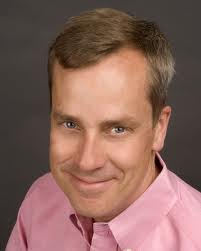 ABSTRACTThe possible negative or positive impact of annular seal on rotordynamics of compressors and steam turbines is discussed. The nature of destabilizing forces that can be developed by see-through and interlocking labyrinths is discussed.INTRODUCTIONThe first task of an annular seal is the restriction of leakage flowrate between a rotating shaft and a stationary housing. As it turns out, annular gas seals can also have a significant impact on dynamic characteristics of compressors and turbines.MAIN HEADINGSMain headings are 10 point font, bold and capitalized with two lines of space above and one line of space below. Use the “Heading 1” style for main headings.Second Level HeadingsSecond level headings are 10 point font, bold and italicized with one line of space above and no additional lines of space below. Use the “Heading 2” style for second level headings.Third Level HeadingsThird level headings are 10 point font and italicized with one line of space above and no additional lines of space below. Use the “Heading 3” style for second level headings.Fourth Level HeadingsFourth level headings are 10 point font, italicized, and indented one ¼ inch tab with one line of space above and no additional lines of space below.High-pressure compressors can use either the flow-through or the back-to-back designs of Figure 1. In the through-flow design, gas enters from the left and proceeds directly from impeller to impeller.The most important seal parameters include the following:DiameterLengthClearanceTooth geometryPitchHeightAn equation is described by Equation (1)		(1)where;	force vector,  	mass,  	acceleration vector,  	gravitational conversion factor,  CONCLUSIONSThe initial (narrow) view of labyrinth seals as bad actors that caused rotordynamic instability problems has broadened today, to the view that annular seals can be used to remarkably improve rotordynamic response and stability characteristics of turbomachinery. NOMENCLATUREA		= Area								(L2)r		= Radius							 	(L)γ		= Area ratio							(-)HPOTP	= High pressure oxygen turbopumpSSME	= Space shuttle main engineTOR	= Teeth on rotorAPPENDIX AAppendix A begins here. Appendix A begins here. Appendix A begins here. Appendix A begins here.REFERENCESChilds, D., Elrod, D., and Hale. K., 1988, Rotordynamic Coefficient and Leakage Test Results for Interlock and Tooth-on-Stator Labyrinth Seals, ASME Paper Number 88-GT-87, Gas Turbine Conference.Ehrich, F. F., 1992, Handbook of Rotordynamics, New York, New York: McGraw-Hill.Vance, J. M. And Li, J., 1996, Test Results of a New Damper Seal for Vibration Reduction in Turbomachinery, ASME Transactions, Journal of Engineering for Gas Turbines and Power, 118, pp. 843-846.ACKNOWLEDGEMENTSAcknowledgements go here. Acknowledgements go here.  Acknowledgements go here. Acknowledgements go here. 